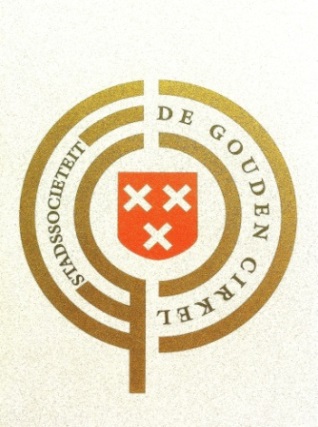 Stukken Jaarvergadering Stadssociëteit De Gouden Cirkel 2019Het bestuur is bijzonder verheugd U hierbij het Jaarverslag 2018 en het Jaarplan 2019 aan te bieden. Deze gaan vergezeld van een financiële verantwoording over 2018 en een financiële begroting voor 2019.Het gaat goed met De Gouden Cirkel. Het ledental stijgt, de begroting is meer dan gezond en we hebben afgelopen jaar een post kunnen reserveren voor bijzondere projecten.Het draagvlak onder de leden neemt toe en er zijn steeds meer leden bereid zich voor activiteiten van de Gouden Cirkel in te zetten.Natuurlijk blijven er wensen en voornemens voor de toekomst over. Maar daarover meer in de onderliggende stukken.Het bestuur dankt U allen voor uw bijzondere inzet en aanwezigheid in het afgelopen jaar en wenst U een interessant en inspirerend 2019 toe.Jan de Bakker, penningmeester 
Liesbeth den Hartigh, secretaris
Anke Tebbe, ledenactiviteiten
Marianne Volker, ledensecretaris
Marijke van der Putten, voorzitter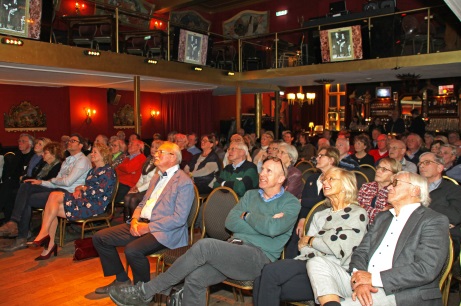 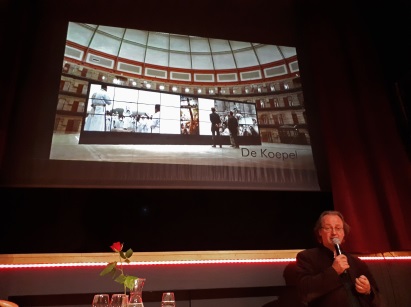 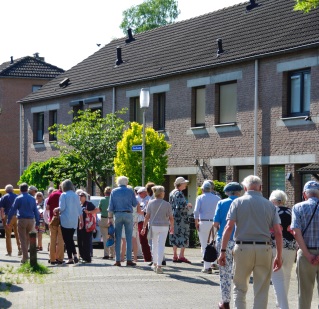  Jaarverslag Stadssociëteit De Gouden Cirkel 2018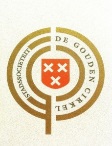 InleidingWe hebben weer een  intensief en interessant jaar achter de rug. In dit jaarverslag kijken we terug op wat er allemaal is gepasseerd in 2018.ProgrammaDe thema’s van de maandelijkse bijeenkomsten waren gevarieerd en de opkomst liet een stijgende lijn zien, een aantal malen zelfs meer dan 100 mensen. Daarnaast waren er 3 interessante excursies exclusief voor leden. We proberen steeds een deel van de programmering te laten aansluiten bij de actualiteit, in 2018 was dat het debat rondom de gemeenteraadsverkiezingen, het nieuwe college programma,  BredaPhoto en de herdenking van 100 jaar einde WO I. Aan het eind van dit verslag passeren alle bijeenkomsten de revue.
Het was het derde jaar van ons 5 jarig project ‘Ons erfgoed nabij’, waarin we aandacht vragen voor het belang van ons (historisch) cultureel  erfgoed in de wijken en de nabije dorpen die tot Breda behoren.  Na de wijken Heuvel en Belcrum, was dit jaar de wijk Haagse Beemden aan de beurt. Een wijk met veel verborgen parels, zoals we hebben kunnen ontdekken bij onze excursie op 8 mei. Maar ook een wijk met een boeiend sociaal-cultureel leven, dat was één van de aspecten die op de conferentie op 28 mei aan bod kwamen. Het bijzondere deze keer was dat de landschappelijke ontwerper van de Haagse Beemden in de zeventiger jaren, ons zeer gewaardeerd lid Frans Maas, de trekker was van zowel de conferentie als het boekje.Dit jaar zagen twee nieuwe publicaties het licht in de serie ‘Ons erfgoed nabij’. Op 28 mei werd het eerste exemplaar van  het boekje ‘Stedelijke Vernieuwing in de Bredase wijk Belcrum’ aangeboden aan Marianne de Bie, Wethouder cultuur. Op 26 november werd het boekje ’40 jaar woonlandschap in de Bredase wijk Haagse Beemden’ aangeboden aan 3 wethouders, Paul de Beer, Greetje Bos en Miriam Haagh. Zonder de actieve inzet van Frans Maas, Frans Broos, Marijke van der Putten, Jan Willem Messer, Eric Wehrmeijer en Jan Rijcke, was dit niet mogelijk geweest, heel hartelijk dank daarvoor!Het bestuur is verheugd over het feit dat leden in toenemende mate betrokken zijn bij de inhoud van het programma. In september is er weer een bijeenkomst geweest van de ‘Denktank’ waar leden hun ideeën met ons hebben gedeeld over te behandelen thema’s. Een aantal suggesties zijn terug te vinden in het jaarprogramma voor 2019. Ook bij de uitvoering van de programma’s, altijd een intensief proces, waren dit jaar in wisselend samenstelling  leden aan de slag. Zeer grote dank!Wij bedanken alle leden voor hun trouwe bezoek aan onze avonden en hun inbreng, maar ook de inleiders en alle sprekers die altijd belangeloos bereid zijn om hun bijdrage aan onze Gouden Cirkel avonden te leveren.PubliciteitDankzij de inzet van Jack Stuart ziet de website van De Gouden Cirkel er goed uit en is deze altijd up-to-date. Onze Facebookpagina wordt druk bezocht, inmiddels volgen bijna 300 mensen deze pagina en een enkele keer hadden we meer dan 2000 views.Meestal kunnen we rekenen op BNdeStem en een aantal huis aan huisbladen zoals De Bredase Bode  en het Stadsblad en Weekblad Nieuw Ginneken, voor de aankondiging van onze activiteiten.
LedenOns aantal lidmaatschappen is dit jaar gegroeid naar 136, waarvan 29 nieuwe lidmaatschappen. Dit betekent dat er ruim 200 mensen lid zijn. We zijn hier heel blij mee omdat dit het bestaansrecht van de Gouden Cirkel ondersteunt.Er hangt een goede sfeer tussen de leden, de stadssociëteitsgedachte groeit.Waar voorheen rond de 20 leden deelnamen aan het diner voorafgaand aan de thema-avond, waren dat er afgelopen jaar vaak meer dan 30. Dat er meer deelnemers zijn heeft ook te maken met de inspanningen van de Avenue, die nu ook een vegetarische variant aanbieden en er hard aan werken om de kwaliteit van de maaltijden te verbeteren.Helaas verloren we dit jaar ook leden door overlijden, dat waren Frans Broos, Louis van Gils, Dhr. P. Krielaart, Frans van Ravels en Fred Clerx. Wij herdenken hen allen in dierbare herinnering. BestuurKort achter elkaar verloren we twee bestuursleden door overlijden, Louis van Gils en Frans Broos. Louis was medeoprichter van de Gouden Cirkel en nog steeds adviseur van het bestuur, Frans was actief lid van de programmacommissie en van de redactie van de boekjes Ons Cultureel erfgoed nabij. We missen hen vanwege hun kennis, hun inbreng, hun persoonlijkheid en de vriendschap. Jan Rycken is een aantal maanden bestuurslid geweest, maar is om privéredenen gestopt. Het bestuur gaat door met 5 leden; Marijke van der Putten, sinds januari 2018 voorzitter en verantwoordelijk voor programma, PR en communicatie, Jan de Bakker, penningmeester, Marianne Volker, ledenadministratie, Anke Tebbe, verantwoordelijk voor ledenactiviteiten en Liesbeth den Hartigh, secretaris. Voor de voorbereiding en uitvoering van activiteiten wordt waar mogelijk een beroep gedaan op leden zich willen inzetten.In de bestuursvergaderingen is het programma voor de komende tijd altijd een belangrijk agendapunt. Dit jaar is ook uitgebreid aandacht geweest voor de Algemene Verordening Gegevensbescherming (AVP) die vanaf 25 mei 2018 van toepassing is voor alle organisaties die gegevens van personen in een bestand bewaren. Aangezien ook onze stichting persoonsgegevens registreert (ledenadministratie), hebben we op papier gezet welke gegevens we vastleggen en hoe deze zijn beschermd.  Ons privacyreglement staat nu op de website.Het bestuur van De gouden Cirkel neemt deel in een overleg van vertegenwoordigers van de Bredase erfgoedverenigingen. Dit platform is eind 2017 opgericht  om kennis en ervaring uit te wisselen. Ook de gemeente is daar aanwezig om informatie te halen en te brengen. FinanciënBij het huidige aantal lidmaatschappen zijn er voldoende inkomsten uit de contributies om de reguliere activiteiten te kunnen uitvoeren, er is  sprake van een gezonde financiële situatie.Voor extra activiteiten zoals het uitbrengen van publicatie hebben we gelukkig steun gehad van een aantal sponsoren. Voor het boekje over Belcrum waren dat AMVEST, Consortium Spoorzone Breda en de Rabobank. Voor het boekje over de Haagse Beemden konden we weer rekenen op de Rabobank  en ook op Seminarie BV.Extra middelen zijn er ook nog binnen gekomen via de Raboclubkas actie, waarbij leden van de Rabobank een stem uit kunnen brengen op hun favoriete vereniging, hoe meer stemmen hoe meer geld de betreffende vereniging krijgt. Overzicht bijeenkomsten in 2018                                                                                                                                                            15 Januari Feestelijk jaardiner voor leden We hadden meer dan 60 leden die met elkaar het nieuwe jaar hebben ingeluid. Het was heel gezellig en onze top gast Joep Peeters kreeg al snel de beentjes van de vloer. 29 Januari Van de Grote Kerk tot het kleine grafRoel Stapper, directeur van Stichting Zuylen, gaf een schets van de geschiedenis van het begraven in Breda en de veranderingen in rouwrituelen door de eeuwen heen. Waarom begraven, waarom cremeren, waarom de grote wisselingen tussen deze twee oervormen van lijkbezorging? Hoe zagen de rouwrituelen er vroeger uit in Breda? Welke ontwikkelingen hebben we doorgemaakt? 5 maart Algemene jaarvergaderingWe hadden een vlotte jaarvergadering. Het bestuur kon terugkijken op een productief, dynamisch en drukbezocht jaar. De leden reageerden positief. We namen afscheid van Frans van Hoogenhuyze als bestuurslid, die het zijn tijd vond om andere dingen te gaan doen. Marijke van der Putten volgde hem op als voorzitter. We danken Frans zeer hartelijk voor zijn bijdrage aan de Gouden Cirkel. We kochten een heel mooi boek voor hem. 5 maart Debat met alle politieke partijen in Breda over hun visie op Breda, stad van de toekomstWe hadden een volle bak met meer dan 100 mensen. Ze waren er allemaal! BOB, Breda’97, Bredase Stadspartij, CDA, D’66, GroenLinks, PvdA, SP, Trots/OPA, Volkspartij Breda, Volmondig Ja, VVD, 50plus. Jeroen van Glabbeek en Eric Martens ondervroegen de partijen. Yolanda Sjoukes keek en luisterde kritisch en gaf 2 keer commentaar. De zwevende kiezer bleef ook na afloop zweven, zo bleek. Het waren veel partijen, dat klopt, maar op deze avond leek het alsof iedereen zeereensgezind was. Nou, dat gaan we dan zien de komende 4 jaar. Het was beleefd, vrolijk, maar ook tam en het had weinig diepgang.  26 maart Verborgen verhalen gevangen op oude plekken, samen dwalen door de oude stad Onder leiding van verhalenvertellers Guus Welten en Christiaan Schraven hebben we weer genoten. Guus vertelde over de geschiedenis van de stadsboerderij van zijn opa en oma, de bakkerij Welten en over het huidige Hijgend Hert dat destijds de stal was van hotel de Keijzer. Christiaan vertelde over de GInnekenstraat in de jaren 50. Dit soort cultureel erfgoed haalt veel herinneringen terug.  30 april Oranje in Revolutie & OorlogVanaf september 2015 schreef Jeroen Koch aan een synthese van de drie koningsbiografieën, Koning Willem I, II en III. Het resultaat verscheen in februari 2018: ‘Oranje in Revolutie & Oorlog’. Hij vertelde ons enthousiast en boeiend over de mannen die de grondleggers zijn van ons hedendaags koninkrijk. Het was zeker niet altijd Oranje boven. 8 mei Excursie door de Haagse Beemden Onder bezielende leiding van Frans Maas en Ad Brekoo trokken we met 49 leden, gewapend met flesjes water en koek, in een bus door de Haagse Beemden. We hoorden verhalen, zagen verschillende bouwstijlen, roken de natuur en wandelden op het erf van de zorgboerderij. Frans Ruys liet ons stoppen op een pleintje om ons te laten zien wat het bijzondere is van de bouwstijl de Bossche School. Daarna sloten we af in de Chinees op het Heksenwiel. 28 mei ‘Ons Erfgoed nabij’,  over de wijk Haagse BeemdenNa de succesvolle excursie naar de Haagse Beemden vond, na 6 maanden intensieve voorbereiding, de 3 uur durende conferentie hierover plaats: ‘Haagse Beemden als wervend woonmilieu’, met als subtitel  ‘Landgoed als drager voor stedenbouw’. Het was zeer bijzonder dat Frans Maas, mede ontwerper van de Haagse Beemden en Gouden Cirkel lid, met verve en enthousiasme de conferentie mede heeft voorbereid. Kern van de opzet was om na 40 jaar een kritische terugblik te organiseren. Bijzonder was ook dat Frans Ruys en Leo Tummers ( de andere ontwerper van de wijk) actief hebben meegedacht met de opzet. In verband met de ziekte van Leo Tummers heeft zijn zoon Stoof de voordracht gehouden. Veel dank zijn wij verschuldigd aan de inbreng van de mensen uit de wijk zoals voorzitter van de wijkraad Ad Brekoo, buurtwerkers en jongeren van Grote Broer en Grote Zus, Natasja Donkers, Joost Barendregt en tot slot onze kritische beschouwer Wytze Patijn. 25 juni De Grote Kerk als kostbaar monumentBij uitzondering kwamen we niet bij elkaar in De Avenue. In samenwerking met de Vrienden van de Grote Kerk en het Gilde de Baronie werden we ontvangen in de Grote Kerk. Gastsprekers waren Jan Korebrits, die de historie van de kerk toelichtte, Ad Lodewijk, die als voorzitter van de restauratie commissie over de kunst van het restaureren sprak en Willem van der Vis, die als directeur de financiële consequenties van dit alles inzichtelijk maakte. Er waren meer dan 100 mensen aanwezig,  die na de sprekers onder enthousiaste leiding van een aantal gidsen van Gilde De Baronie, al wandelend, verborgen verhalen te horen kregen. 22 augustus Wandeling food en boots, ‘Leven van en voor het leger’Vol enthousiasme en met verve heeft ons Gouden Cirkel lid Barbara Putters, directeur van Cultuurbehoud Breda, daarbij geassisteerd door een collega, met 40 leden een wandeling gemaakt door de stad. De relatie tussen aanwezigheid van de militairen en de voedingsindustrie werd zichtbaar gemaakt. Daarna heeft nog een grote groep deelnemers geborreld op het Van Kootplein.24 september De achterkant van BredaPhoto Van 5 september tot 23 oktober hadden we weer de twee jaarlijkse Breda Photo in Breda. We hadden de eer dat de financieel directeur Theo Andriessen het verhaal achter Breda Photo kwam vertellen. Vol passie kregen we zowel een historisch als een zakelijk inzicht in dit inmiddels internationaal bekend fenomeen. Diep onder de indruk waren we van het verhaal van de nog studerende, exposerende kunstenaar Tina Farifteh. We waren weer met ruim 80 mensen aanwezig.14 oktober Rondleiding door BredaPhoto Op deze zonnige zondag hadden we een exclusieve rondgang door het Belcrum deel van BredaPhoto, onder leiding van Geert van Eyck, sinds 2003 curator van Breda Photo. Ruim 35 leden bezochten fietsend, pratend en lopend de indrukwekkende hallen van Puijflik en Backer & Rueb en  ook de tentoonstelling in het Electron.29 oktober Muzikale herdenking 100 jaar WO IIn een  bomvolle zaal speelde en zong Joep Peeters over WO I en vooral over WO II. Vele mensen zongen uit volle borst mee, vooral de liedjes uit WO II konden rekenen op groot enthousiasme. 26 november Welke betekenis en consequenties heeft het nieuwe College-akkoord van Breda voor cultuur, erfgoed en stadsontwikkeling? De wethouders Paul de Beer, Greetje Bos en Miriam Haagh waren onze gast om het nieuwe College- akkoord toe te lichten, hun toekomst visie op de stad aan te geven en hun plannen te verduidelijken. We waren benieuwd wat de wethouders zouden zeggen. Meer dan 120 mensen kwamen luisteren. Reacties van het publiek waren; ‘interessant, moeilijk om helder te krijgen wat ze nu precies gaan doen en vanuit welke visie dit college aan de slag is gegaan’.     Jaarplan 2019                                                                                                                                                                          Vooruitblik op 2019Het programma voor 2019 is al voor een belangrijk deel rond. Wat opvalt is dat in het jaar 2019 veel herdenkingen plaats vinden en dat we dit jaar meer in samenwerking met anderen programma’s maken.Zo beginnen we op 5 februari met de herdenking van de 500ste geboorte dag van de allereerste Prins van Oranje Nassau, René de Chalon. Bijzonder is dat we deze bijeenkomst, op initiatief van de Gouden Cirkel, organiseren met 5 andere Bredase organisaties die zich met het Bredase erfgoed bezig houden.25 maart herdenken we dat het 100 jaar geleden is dat vrouwen ook kiesrecht kregen. Een tweede primeur is dat twee vrouwenorganisaties zich aansluiten bij deze viering; de Vereniging voor vrouwen met Academische opleiding (VVAO) en de Stichting Aithra voor ondernemende vrouwen.  24 juni herdenken we dat het 200 jaar geleden is dat het eerste gasthuis van Het Elisabeth werd opgericht en volgen we de geschiedenis van onze gezondheidszorg  vanaf 1819.21 en 26 augustus herdenken we de bevrijding van Breda door de Polen in 1944. Allereerst met een excursie en vervolgens met een lezing. We doen dit in samenwerking met de Vereniging Generaal Maczek.Dit is het 4e jaar van ons 5 jarig project ‘Ons erfgoed nabij’. De wijk die we dit jaar onder de loep nemen is De Zandberg, ook hiervan gaat een publicatie verschijnen. Buurtbewoners en de twee wijkcentra van de wijk Zandberg werken hier actief aan mee.Gerenoveerde oude gebouwen die een nieuwe moderne functie hebben gekregen komen aan bod in een bijeenkomst over de herinrichting van het Seeligterrein en in een bijeenkomst over de oude Casino-bioscoop in de Reigerstraat.  Tenslotte is voor het eerst, een studiegroepje van start gegaan, rond het thema of een kunsthal een aanwinst is voor Breda.Zie verder het Programma overzicht 2019.PR en communicatieEr is behoefte aan ondersteuning op het gebied van communicatie en PR. Concreet betekent dit meedenken en vormgeving van ledenwerving, persberichten en kwartaal nieuwsbrief. Meld je aan als je het leuk vind om er iets moois van te maken door de tekst aantrekkelijker te maken en er een mooie vorm aan te geven. De platte tekst wordt aangeleverd. Naar verwachting kost het ongeveer twee uur in de week.DenktankHet betrekken van leden bij de invulling van het volgende jaarprogramma is ons de afgelopen drie jaar goed bevallen. Ook dit jaar gaan we een beroep doen op U om mee te denken.Rabobank Clubkas CampagneWe doen er al drie jaar aan mee, de opbrengst was afgelopen jaar €93,-, we hebben het gevoel dat dit meer kan zijn. Bent U klant van de Rabobank? Meldt U dan op internet ook aan als lid van de coöperatie van de Rabobank (dit is gratis en vrijblijvend). Leden kunnen stemmen uitbrengen tijdens de Clubactie op clubs/verenigingen die daarmee geld verdienen. Als U op ons stemt kan de Gouden Cirkel het potje voor het uitgeven van boeken vullen. In 2019 vindt de Clubkas Campagne plaats in oktober.Samen etenHet bestuur vindt het ontwikkelen van de sociëteitsgedachte heel belangrijk. Daarom vinden er ook dit jaar weer 3 excursies plaats. Het samen eten is een belangrijk onderdeel daarvan. Afgelopen jaar zaten we bijna altijd met meer dan 25 mensen aan tafel.  Het wordt steeds interessanter en genoeglijker tijdens onze diners. Dit jaar streven we ernaar om elke bijeenkomst met meer dan 30 mensen te eten. Meer leden actiefEen belangrijk streven van het bestuur is dit jaar nog meer leden actief bij de Gouden Cirkel activiteiten te betrekken. Wat vindt U leuk te doen? Facebook bijhouden, korte verslagjes van de bijeenkomsten maken, meehelpen een programma deel te organiseren, mee op het podium staan om te interviewen, meehelpen met het maken van de Erfgoed boekjes? Heel graag, laat het ons weten!Groei aantal leden.Het ledenaantal is vorig jaar goed gegroeid naar 136 lidmaatschappen. Dat zijn ruim 200 mensen. Per jaar verliezen we ongeveer 10% aan leden. Dat betekent dat het komende jaar, net als dit jaar, het streven is om er 25 nieuwe lidmaatschappen bij te krijgen.Helpt u mee? De bijdrage voor het lidmaatschap wordt niet verhoogd, het blijft € 30,00 voor een huisadres. Nieuwe leden krijgen het boekje Vrede van Breda, dat we zelf hebben uit gegeven.Programma overzicht 2019Januari 28Revolutie jaren in Breda, door Bob Entrop, Marleen Maes en Frans van der Grinten Februari 05René van Chalon, 500e geboortedag, in de Waalse kerk, door Henk Mannaert en Marcel en Gerald Dalinghaus, in samenwerking  met de Oranje Boom, Princenhaags Museum en Heemkundig Museum Paulus van DaesdonckFebruari 25Seeligterrein/educatieve campus/erfgoed, door Kees van Strien, lid College van Bestuur  van de Rooi Pannen en Jules Jochems, projectleider Maart 25100 jaar Vrouwenkiesrecht, door Elisabeth Leijnse en Barbara Putters April 29Oude Casino-bioscoop transformatie tot  foodhall, door Peter Santegoets, concept manager Foodhall en architect Lucas Ruijs.Mei 15(woensdag)Excursie Zandberg o.l.v. Jan Willem Messer en Toon Oomen Mei 27Conferentie ‘Ons Erfgoed Nabij’ over wijk De Zandberg  Juni 24200 jaar Gasthuis Elisabeth en de ontwikkeling van de gezondheidszorg in Breda, door Anton van Mansum, Voorzitter Raad van Bestuur Surplus JuliVakantieAugustus 20(dinsdag)Excursie door de straten van Breda over de Poolse bevrijding o.l.v. Frans Ruczynzki of iemand anders Augustus 26Lezing over de achtergrond van onze Poolse bevrijders, door Frans Ruczynzki, interview met 2e generatie Poolse Bredanaars September 23Wordt nog nader ingevuld Oktober 28Gevangenis/kunsthal/cultuur, boek Mink November 25Plannen voor Postkantoor/achter de lange stallen